Take the objectives for the LO stickers from this section Progression of Learning            Badgers Class Medium Term Planning for PSHE Summer Term 1 2023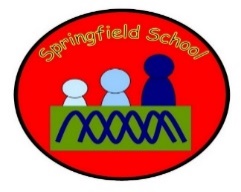             Badgers Class Medium Term Planning for PSHE Summer Term 1 2023Topic: AfricaSubject area – Family and Friendship, Making choices, Valuing myself, Moving onhttps://www.youtube.com/watch?v=bVCKj0T9-gc This topic will be continually developed throughout the curriculum every day. There will be frequent opportunities to make choices, developing relationships using speech and AAC.There will be specific planned opportunities to support the children’s progress and may be altered to suit the needs of the children during the term. Year 6 pupils will also be going through transition to Secondary school provision in this term and have already had visits from Meadows staff.Lesson 1 – Link itI am aware of activities I enjoy Exposition – Show and name some simple activities I and others enjoy1:1 Make a collage of favourite activities and itemsTable 1 – exploring dolls and plasters/bandagesStructure and schedulesPlenary – Share photosLesson 2 and 3 – Learn itI can learn about the things others think I am good atExposition –Show photos of pupils doing things well.1:1 Make a poster of something each child is good at and celebrate.Plenary – Share posters Lesson 4 and 5 – Check itLook at photographs from home, name and point to family members and create a family collage to keepLook at photos of ourselves demonstrating things we are good at respond and make a collageLesson 6 – Show it Look at photos from previous weeks and respond.1:1 Share collages with an adultMatching pictures, symbols and words.Substantive Knowledge  (Content)Disciplinary Knowledge  (Skills) Learn to celebrate and be aware of our achievementsLearn to name, be more aware of family connections.Sense of self (birth to 5)express preferences and decisions, they also try new things and start establishing their autonomyBe able to communicate learning‘Link It’ ‘Learn It’‘Check It’ ‘Show It’‘Know It’Previous learning of pupils Have an awareness of themselves and their body partsActivities provided during lesson Resources Learn to identify and name body partsIndependent activities linked to lesson Resources Body parts – Identify upon request How will the pupils share knowledge during or end of lessoncommunicate them to othersRetrieve or generalization of learning after lesson Be able to name or move body parts on request.